                               		 บันทึกข้อความ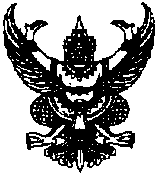 ส่วนราชการ..........................................................................................................................
ที่...............................................................วันที่......................................................................
เรื่อง   ขออนุมัติยืมเงินทดรองจ่ายโครงการขอรับทุนพัฒนาบุคลากรเพื่อการศึกษาทางไกล  ประเภทหน่วยงาน
        (ภายในประเทศ)  ประจำปีงบประมาณ........................... เรียน     ผู้อำนวยการสถานพัฒนาบุคลากรเพื่อการศึกษาทางไกล                        ตามที่สาขาวิชา/สำนัก/สถาบัน/กอง/สถาน.........................................ได้รับอนุมัติจากคณะอนุกรรมการพิจารณาการให้ทุนพัฒนาบุคลากรเพื่อการศึกษาทางไกล  ในการประชุมครั้งที่....... /..................เมื่อวันที่ ......เดือน....................พ.ศ..............ให้จัดทำโครงการ.....................................ในวันที่............เดือน................พ.ศ............ นั้น
                        ในการนี้สาขาวิชา/สำนัก/สถาบัน/กอง/สถาน ...................................................จึงขออนุมัติยืมเงิน
ทดรองจ่ายโครงการดังกล่าว   จำนวนเงิน.....................................บาท  โดยมอบหมายให้.........................................
ผู้ขอรับทุน  หรือผู้รับผิดชอบโครงการเป็นผู้ยืมเงินทดรองจ่าย จากกองทุนบุคลากรมหาวิทยาลัยสุโขทัยธรรมาธิราช - เงินรายได้  รหัส พ 2.2.2(1) หมวดเงินอุดหนุน                        จึงเรียนมาเพื่อโปรดพิจารณาดำเนินการต่อไปด้วย  จักขอบคุณยิ่ง                                                                                 (........................................................)                                                                ประธานกรรมการประจำสาขาวิชา.................................................
                                                           ผู้อำนวยการสำนัก/สถาบัน/กอง/สถาน................................................เรียน  ผู้อำนวยการกองคลัง
                        เพื่อโปรดพิจารณาดำเนินการต่อไปด้วย  จักขอบคุณยิ่ง                                                                                   
                                                                             (........................................................)
                                                                ประธานกรรมการประจำสาขาวิชา.................................................                                                             ผู้อำนวยการสำนัก/สถาบัน/กอง/สถาน................................................